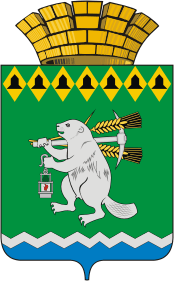 Дума Артемовского городского округа                V созыв95 заседание     РЕШЕНИЕот  26 мая 2016 года                                                                             № 821 О внесении изменений в Положение об Управлении образования Артемовского городского округа Рассмотрев представление главы Администрации Артемовского городского округа, в соответствии с Федеральным законом от 06.10.2003   № 131-ФЗ «Об общих принципах организации местного самоуправления в Российской Федерации», Федеральным законом от 29.12.2012 № 273-ФЗ «Об образовании в Российской Федерации», в целях приведения Положения об Управлении образования Артемовского городского округа в соответствие с действующим законодательством, руководствуясь статьей 23 Устава Артемовского городского округа, Дума Артемовского городского округаРЕШИЛА:1. Внести в Положение об Управлении образования Артемовского городского округа, принятое решением Думы Артемовского городского округа от 27.03.2014 № 450, следующие изменения:1) изложить подпункт 40 пункта 9 в следующей редакции:«40) осуществление контроля деятельности муниципальных образовательных учреждений по охране труда и соблюдения правил техники безопасности, организации питания и охраны физического здоровья детей, состояния бухгалтерского учета, отчетности и осуществление внутриведомственного финансового контроля, контроль использования закрепленного за ними имущества;»;2) исключить подпункт 46 пункта 9.2. Предложить начальнику Управления образования Артемовского городского округа Багдасарян Н.В. представить в Инспекцию ФНС России по Верх-Исетскому району г.Екатеринбурга заявление о государственной регистрации изменений, вносимых в учредительные документы Управления образования Артемовского городского округа.3. Настоящее решение опубликовать в газете «Артемовский рабочий» и разместить на официальном сайте Думы Артемовского городского округа в информационно-телекоммуникационной сети «Интернет».4. Контроль за исполнением настоящего решения возложить на комиссию по вопросам местного самоуправления, нормотворчеству и регламенту (Горбунов А.А.).Глава Артемовского городского округа                                             О.Б. Кузнецова                                                                                                                              